公司名稱及所營事業登記預查申請表備註： 1.  預查申請案經核准者，自核准之日起算，其保留期限為6個月。但銀行、保險及期貨業務、證券金融、票據金融、有線電視之設立預查案件，其保留期限為1年。對本處分如有不服，應於接到本處分書之次日起30日內繕具訴願書送由本部向行政院訴願。 公司設立案，申請人為自然人者，請填戶籍地址。公司名稱及所營事業登記預查申請表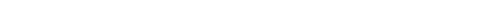 編號：自取郵寄郵寄郵寄申 請 項 目申 請 項 目　　□設立　　□公司名稱變更　　□所營事業變更　　□設立　　□公司名稱變更　　□所營事業變更　　□設立　　□公司名稱變更　　□所營事業變更　　□設立　　□公司名稱變更　　□所營事業變更　　□設立　　□公司名稱變更　　□所營事業變更　　□設立　　□公司名稱變更　　□所營事業變更　　□設立　　□公司名稱變更　　□所營事業變更　　□設立　　□公司名稱變更　　□所營事業變更　　□設立　　□公司名稱變更　　□所營事業變更　　□設立　　□公司名稱變更　　□所營事業變更　　□設立　　□公司名稱變更　　□所營事業變更　　□設立　　□公司名稱變更　　□所營事業變更申　　　　　請　　　　　人申　　　　　請　　　　　人申　　　　　請　　　　　人申　　　　　請　　　　　人代　　　　　理　　　　　人代　　　　　理　　　　　人代　　　　　理　　　　　人代　　　　　理　　　　　人代　　　　　理　　　　　人代　　　　　理　　　　　人代　　　　　理　　　　　人代　　　　　理　　　　　人公司屬性公司屬性姓名(或法人名稱及其代表人)姓名(或法人名稱及其代表人)姓　名姓　名□閉鎖性股份有限公司□閉鎖性股份有限公司身分證（或法人）統一編號身分證（或法人）統一編號證書編號證書編號□閉鎖性股份有限公司□閉鎖性股份有限公司聯絡電話聯絡電話聯絡電話聯絡電話□非閉鎖性股份有限公司□非閉鎖性股份有限公司戶 籍 地 址（或公司地址）戶 籍 地 址（或公司地址）事 務 所所 在 地事 務 所所 在 地□非閉鎖性股份有限公司□非閉鎖性股份有限公司原公司名稱（新設立免填）原公司名稱（新設立免填）原公司名稱（新設立免填）統一編號統一編號簡 訊 通 知 回 覆 電 話簡 訊 通 知 回 覆 電 話簡 訊 通 知 回 覆 電 話(不接受簡訊通知者免填)(不接受簡訊通知者免填)(不接受簡訊通知者免填)(不接受簡訊通知者免填)(不接受簡訊通知者免填)(不接受簡訊通知者免填)(不接受簡訊通知者免填)(不接受簡訊通知者免填)(不接受簡訊通知者免填)(不接受簡訊通知者免填)(不接受簡訊通知者免填)項次預　　查　　之　　公　　司　　名　　稱12345項次營業項目代碼所　營　事　業　（　應　分　項　列　打　）審查結果：編號： 編號： 編號： 編號： 【續頁】申請人姓名（或法人名稱及其代表人）身分證字號
(或法人統一編號)所　　　營　　　事　　　業    【續】所　　　營　　　事　　　業    【續】所　　　營　　　事　　　業    【續】項次營業項目代碼所　營　事　業　說　明　（　應　分　項　列　打　）